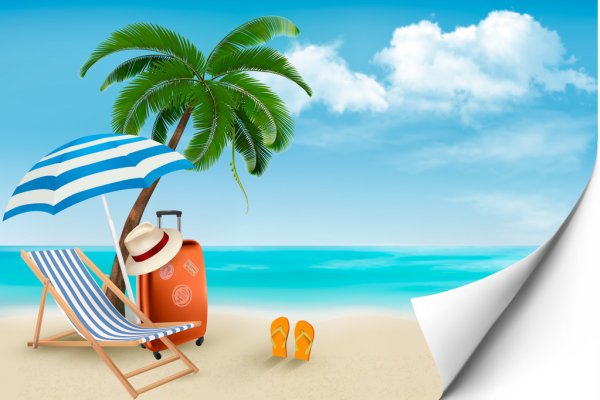 WAŻNE!!!Terminy i godziny realizacji zajęć mogą ulec zmianie w przypadku wystąpienia niekorzystnych warunków atmosferycznych lub z przyczyn niezależnych. 
Wszelkie informacje, będą podawane na bieżąco w formie plakatów, informacji wywieszonej na drzwiach oraz w Internecie.


Z powyższego planu wakacyjnego mogą skorzystać 
WSZYSTKIE zainteresowane osoby.
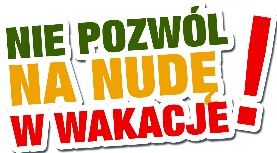 Lp.Rodzaj zajęćOsobyTermin/godzinaUwagi1.
Gry planszowe 
i komputerowe„Instrumenty muzyczne 
z recyklingu”- Zajęcia plastyczne

„Wyginam ciało”
Zajęcia taneczne
Dzieci, Młodzież07.07.2021r.

10:00-14:30
Od poniedziałku 
do piątku –
Gry planszowe
 i komputerowe. Zajęcia taneczne.

Uczestnik zabiera:
materiały recyklingowe 
z których stworzy swój instrument muzyczny, nożyczki, klej.2.

„Wakacje słońcem malowane”
Plener plastyczny

Zabawy na świeżym powietrzu
(piłka, hula –hop, guma itp.)
Dzieci, Młodzież 
08.07.2021r.

9:30–14:30
Uczestnik zabiera 
ze sobą: blok techniczny, farby, pędzelek, wodę, kanapkę. 

Pamięta 
o wygodnym ubiorze
 i obuwiu.3.
„Aktywnie na trawie”, czyli sportowo na świeżym powietrzu.„Wyginam ciało”
Zajęcia taneczne
Dzieci, Młodzież 09.07.2021r.10:00- 14:30Uczestnik zabiera
 ze sobą: wodę , kanapkę, wygodny strój i obuwie.4.
„Gąbkowe czary-mary”
zajęcia plastyczne

„Ośmiorniczka”
Zajęcia plastyczne

„Butelkowe rybki”
Zajęcia plastyczne
Dzieci, Młodzież12.07.2021r.

09:30 – 14:30Uczestnik zabiera :
wodę, coś na ząb, farby, pojemnik na wodę, pędzelek, nożyczki, plastikową butelkę po wodzie mineralnej.5.

„Deserowy zawrót głowy”
Dzieci, Młodzież13.07.2021r.

10:00 – 14:30Uczestnik zabiera
 ze sobą swoje ulubione owoce, deskę, nożyk, pucharek/talerzyk, fartuszek.6.
„PODWODNY ŚWIAT”
Otwarty plener plastyczny. Malowanie farbami na folii spożywczej.
Dzieci, Młodzież14.07.2021r.

10:00 – 14:30Uczestnik zabiera 
ze sobą : wodę , kanapki, odpowiedni ubiór.7.
Gry planszowe, komputerowe, kolorowanki, piłkarzyki, dart elektroniczny ,piłka zabawy na świeżym powietrzu.

Dzieci, Młodzież 15.07.2021r.

10:00 – 14:00Uczestnik zabiera 
ze sobą : wodę , kanapki, odpowiedni ubiór.8.

„Morskie zwierzątka”
Zajęcia kreatywne
Dzieci, Młodzież 16.07.2021r.

 10:00 – 14:00Uczestnik zabiera 
ze sobą : wodę , coś na ząb, nożyczki, klej, blok rysunkowy kolorowy, pisaki, kredki.9.
„Ruchoma kartka - zabawny piesek”
Zajęcia plastyczneGry planszowe, Internetowy zawrót głowy, piłkarzyki itp.
Dzieci, Młodzież19.07.2021r.

12:00 – 18:00Uczestnik zabiera 
ze sobą: wodę , kanapkę, nożyczki, ołówek, klej.10.
„Co podpowie wyobraźnia” – Zajęcia plastyczne.„Wyginam ciało”
Zajęcia taneczne


„LATINO SOLO DLA PAŃ” – zajęcia z profesjonalnym Instruktorem Tańca
Dzieci, Młodzież,
Dorośli20.07.2021r.

12:00 – 20:00Uczestnik zabiera 
ze sobą: wodę , kanapkę, wygodny strój i obuwie.Zajęcia LATINO rozpoczynają się 
o godz.19:00. Darmowa lekcja.11.„Mini Piknik” 
Piesza wycieczka nad Broniszewicki „Zalew”Dzieci, Młodzież21.07.2021r.

11:00 - 17:00Uczestnik zabiera: wodę, kanapkę, słodycze, kocyk.


Pamięta 
o wygodnym ubiorze
 i obuwiu.12.Rajd rowerowy
 do Gołuchowskiego Ośrodka Turystyki i Sportu
(pogadanka, zapoznanie ze sprzętem ratowniczym, pokaz udzielania pierwszej pomocy przedmedycznej itp.)Dzieci, Młodzież, Dorośli 22.07 lub 23.07.2021r.

9:30 – 18:00Dzień do ustalenia!


Uczestnik zabiera ze sobą: wodę , kanapki, wygodny strój i obuwie. Nakrycie głowy, krem przeciwsłoneczny , spray na komary.13.Wycieczka rowerowa 
do PSP w Pleszewie.
(pogadanka, zapoznanie ze sprzętem ratowniczym, pokaz udzielania pierwszej pomocy przedmedycznej itp.)

„Godzina z Tenisem” – spotkanie z profesjonalnym Instruktorem Tenisa Ziemnego. 
(przybliżenie dyscypliny sportu: pogadanka, zapoznanie z obiektem i sprzętem, ćwiczenia)
Dzieci, Młodzież, Dorośli26.07 lub 
28.07.2021r.

Dzień , godzina do ustaleniaUczestnik zabiera 
ze sobą: wodę , kanapki, wygodny strój i obuwie. Nakrycie głowy, krem przeciwsłoneczny , maseczkę.14.
„Baw się z Nami”
Gry sportowe na świeżym powietrzu. Piłkarzyki, gry planszowe, kolorowanki.
„LATINO SOLO DLA PAŃ” – zajęcia z profesjonalnym Instruktorem Tańca
Dzieci, Młodzież, Dorośli 27.07.2021r.12:00 – 20:00Uczestnik zabiera
 ze sobą: wodę , kanapki, wygodny strój i obuwie.
Zajęcia Latino rozpoczynają się 
o godz. 19:00.
Darmowa lekcja.15.
„Mini Popcornowe Kino”
Dzieci, Młodzież 
29.07.2021

11:00 – 16:00
Uczestnik zabiera 
ze sobą: wodę , kanapki, wygodny strój i obuwie.16.
„Wakacyjna kanapka”
Zajęcia kulinarne 
Dzieci , Młodzież, Dorośli
30.07.2021
Uczestnik zabiera
 ze sobą swoje produkty spożywcze, deskę, nożyk, talerzyk, kubek, fartuszek.17.
„Baw się z Nami”
Gry sportowe na świeżym powietrzu. Piłkarzyki, gry planszowe, kolorowanki.
Dzieci, Młodzież02.08.2021r.Uczestnik zabiera 
ze sobą: wodę , kanapki, wygodny strój i obuwie.18.
„Tworzenie Ścieżki Sensorycznej”„LATINO SOLO DLA PAŃ” – zajęcia z profesjonalnym Instruktorem Tańca
Dzieci, Młodzież, Dorośli03.08.2021r.

12:00 – 20:00
Uczestnik zabiera 
ze sobą: wodę , kanapki, wygodny strój i obuwie.Zajęcia LATINO rozpoczynają się 
o godz.19:00. Darmowa lekcja.19.Wakacyjny spływ kajakowy
Dzieci, Młodzież, Dorośli08.08.2021r.
Godz. do ustaleniaUczestnik zabiera 
ze sobą: wodę , kanapki, wygodny strój i obuwie. Nakrycie głowy, krem przeciwsłoneczny , maseczkę.20.

„Broniszewicki Piknik 
nad Zalewem”
Dzieci, Młodzież, DorośliII połowa sierpnia

Termin i godz. 
do ustalenia 
z jednostkami organizacyjnymi i instytucjami oraz innymi podmiotami.21.
„Happy colour day”
- kolorowy dzień HOLI
Dzieci, MłodzieżII połowa sierpnia
Termin do ustalenia22.
Ognisko z Zespołem Tanecznym „Bronki Squad”
DorośliIII połowa sierpnia
Termin do ustalenia23.
Wycieczka rowerowa po okolicy 
Dzieci, Młodzież, DorośliIII połowa sierpniaTermin do ustalenia